GUÍA DE APRENDIZAJE TECNOLOGÍA (CLASE N°1, 2, 3)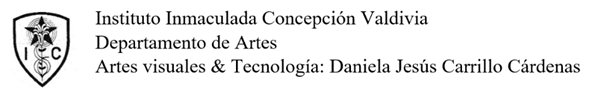 Nombre: ______________________________ Curso: II° ____ Fecha: ___ / ___ / 2020Ésta guía de aprendizaje está destinada para tres semanas de clasesSi tienes alguna duda con las actividades, comunícate con la profesora al siguiente mail:profe.danielacarrillo@gmail.comCapacidades: Razonamiento lógico, Expresión escrita                                    	Destrezas: Identificar – Elaborar - Describir – Seleccionar – Registrar información – Determinar - Representar Valor: Libertad  Actitud: ResponsabilidadContenidos: Mejorando el uso de los recursos Unidad IIdentificar las principales características del Ecodiseño a través de la lectura del siguiente texto, destacando lo más importante de manera responsable. EL ECODISEÑO El Ecodiseño (o diseño sostenible) es un proceso en el que se consideran las materias primas, la fabricación, la distribución y el uso final de los productos dentro del diseño general de un producto.El diseño ecológico puede ayudarlo a minimizar el impacto de los productos en el medio ambiente y la sociedad a lo largo de su ciclo de vida. También puede ayudarlo a reducir el uso de materia prima, eliminar materiales peligrosos, reducir el uso de energía y agua, producir menos contaminación y desechos, y aumentar la vida útil y la eficiencia. Puede aplicar el diseño ecológico a productos existentes y nuevos.Ecodiseño significa producir bienes y servicios que satisfagan las necesidades de sus clientes mientras:Usando los niveles mínimos de recursos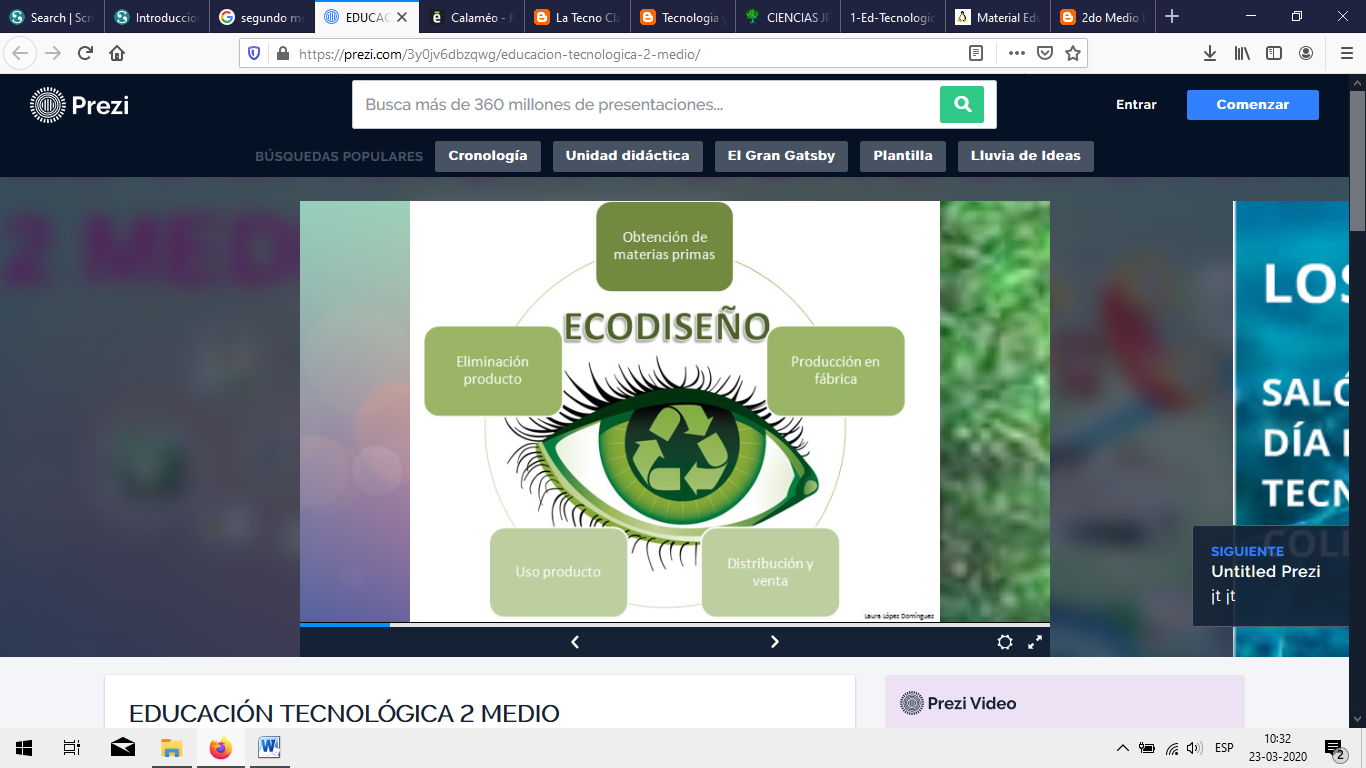 Tener un impacto mínimo en el medio ambiente y la sociedadEl diseño ecológico implica diseñar o rediseñar productos, servicios, procesos o sistemas para evitar o reparar daños al medio ambiente, la sociedad y la economía.El Ecodiseño está presente a nuestro alrededor: suelos sostenibles, sistemas de calefacción con energía ecológica, embalajes ecológicos e incluso productos reciclables.Principios del EcodiseñoHay 10 consideraciones ambientales centrales en el corazón del ecodiseño:Usar materiales con menos impacto ambientalUtilizando menos materiales en general en la fabricación de productosUtilizando menos recursos durante el proceso de fabricaciónProduciendo menos contaminación y desperdicioReducir los impactos ambientales de la distribución de productosAsegurando que los productos utilicen menos recursos cuando los utilicen los clientes finalesAsegurando que los productos causen menos desperdicio y contaminación cuando están en usoOptimizar la función de los productos y garantizar la vida útil más adecuadaFacilitando la reutilización y el reciclajeReducir el impacto ambiental de la eliminaciónDebe evaluar su producto o servicios de acuerdo con estos principios y su impacto ambiental, así como el potencial de mejora o cambio.¿Cuándo deberías considerar el ecodiseño?Los proyectos con grandes impactos ambientales o el uso de recursos naturales son los mejores candidatos para una transformación de diseño ecológico. Sin embargo, puede aplicar principios de ecodiseño incluso en el proyecto más pequeño, asegurándose de que:Maximizar el uso de materiales sosteniblesUse la menor cantidad de energía necesariaDiseñar un producto para que pueda ser reciclado o reutilizado al final de su ciclo de vidaVentajas y barreras del ecodiseñoEl diseño ecológico, o diseño sostenible, tiene como objetivo minimizar el impacto ambiental de un producto en todo su ciclo de vida. Además de crear beneficios para el medio ambiente, el eco-diseño también ofrece grandes ahorros potenciales y eficiencias para las empresas.Ventajas del ecodiseñoLos beneficios potenciales de usar el diseño ecológico incluyen:Menor producción y costos de mano de obra y mayor eficienciaCostos reducidos de materiales y recursosMenores costos de eliminación de residuosFuncionalidad y calidad mejoradas de los productosMayor cuota de mercadoRendimiento ambiental mejoradoMejores relaciones con clientes y proveedoresCosto menor y más fácil de cumplir con la legislaciónUn desmontaje más fácil y un mayor potencial de reciclajeLa vida de diseño del producto más adecuadaUn mejor ambiente de trabajo y cultura empresarial para su personalEl eco-diseño también puede conducir indirectamente a beneficios económicos, como proporcionar una herramienta de marketing útil y fomentar la innovación y el desarrollo de productos.Barreras o desventajas del ecodiseñoPuede encontrar que hay una serie de barreras para crear productos utilizando principios de diseño ecológico. Éstas incluyen:Bajo conocimiento de los consumidores sobre el eco-diseñoCosto, y si sus clientes o clientes están dispuestos a pagar ese costoDificultades para demostrar claramente los beneficios a los compradores para que elijan su productoRiesgos de probar nuevos materiales y enfoquesEncontrar formas alternativas de ganar dinero con productos de mayor duraciónDificultades para utilizar el eco-diseño en productos convencionales en lugar de solo productos de alta calidad y nichoEnfocándose en la etapa correcta en el ciclo de vida del producto o en la cadena de suministro para que obtenga los mayores reembolsos ambientales por su inversiónIntegrar principios a través de enfoques de negocios y cadenas de suministro donde las oportunidades pueden ser mayores que seleccionar ‘productos ecológicos’, que en algunos casos no tienen éxitoElaborar una presentación en Power point con la siguiente información de tu proyecto: Identificar y describir una problemática o necesidad de tu entorno cotidianoDescribir el contexto donde se llevará a cabo tu proyectoSeleccionar un ámbito de acción para tu proyecto: Proyecto de servicio de EducaciónProyecto de Ayuda socialProyecto de EntretenciónProyecto de Servicios CristianosRegistrar información sobre los tipos de servicios existentes en el mercado, a través de la navegación en internet, tomando apuntes en cuaderno de asignatura. Determinar los objetivos que se deseas para lograr el proyectoObjetivos generalesObjetivos específicos Representar a través del diseño la imagen corporativa de tu proyecto, que tenga lo siguiente: Nombre, Logotipo, imagotipo, isotipo y el isologotipo. Determinar cuál es la visión, valores, misión de tu marca, cuál es el público que va dirigido y el tipo de producto que entrega.Enlaces de apoyo (Proyectos de Ecodiseño): https://www.greenglass.cl/ https://www.bomberos.cl/contenidos/bomberos-de-chile-reciclara-sus-uniformes-gracias-a-modulab https://eco-circular.com/2017/06/28/economia-circular-proyecto-de-exito-el-flamenc/ https://ecoesmas.com/ecodiseno-10-principios-10-ejemplos/ 